Аннотация к дополнительной профессиональной программеповышения квалификации«Консультант по здоровому питанию и ведению здорового образа жизни»1.Цели реализации программы. Дополнительная профессиональная программа повышения квалификации направлена на совершенствование и (или) получение новой компетенции, необходимой для профессиональной деятельности, и (или) повышение профессионального уровня в рамках имеющейся квалификации. 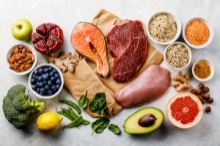 2. Характеристика нового вида профессиональной деятельности, трудовых функций и (или) уровней квалификацииПрограмма разработана в соответствии с:- Федеральным законом «Об образовании в Российской Федерации» № 273-ФЗ от 21.12.2012 г.;профессиональным стандартом «Педагог» (утвержден приказом Минтруда России от 1810 2013 г. № 544н);- профессиональным стандартом «Инструктор-методист» (утвержден приказом Минтруда России от 08.09.2019 г. № 630н) (трудовая функция А/04.4 Консультирование по вопросам улучшения физической подготовленности населения различных возрастных групп); - профессиональным стандартом «Тренер» (утвержден приказом Минтруда России от 28.03.2019 г. № 191н) (трудовая функция А/02.5 Проведение тренировочных занятий по общей физической и специальной подготовке занимающихся);- требованиями федерального государственного образовательного стандарта среднего профессионального образования по специальности 49.02.01 «Физическая культура и спорт (утвержден Приказом Министерства образования и науки РФ от 27 октября 2014 г. № 1355).К освоению программы допускаются лица, имеющие среднее профессиональное образование и (или) высшее образование (педагогическое, медицинское, психологическое, социально-педагогическое). Медицинские ограничения регламентированы Перечнем медицинских противопоказаний Минздрава России. После завершения обучения слушатели получают удостоверение о повышении квалификации установленного образца в объеме 72 часа.№ п/пСодержание совершенствуемых или вновь формируемых профессиональных компетенций№ п/пСодержание совершенствуемых или вновь формируемых профессиональных компетенций№ п/пСодержание совершенствуемых или вновь формируемых профессиональных компетенций1.Применять элементы здоровьесберегающих технологий в работе с населением разных возрастных групп2.Использовать разные новые виды оборудования. 3.Проводить анализ индивидуального здоровья с учетом двигательной активности, режима труда и отдыха, особенностей питания и исходного состояния здоровья.4.Составлять индивидуальный план  здорового образа жизни на основе данных полученных в процессе диагностической консультации.5.Использовать разные виды оздоровительных занятий с учетом индивидуальных потребностей клиентов разных возрастных групп6.Проводить индивидуальные и групповые консультации по рациональному питанию и ЗОЖ